附加文件附加文件1. 角闪石族矿物分类命名图解及投点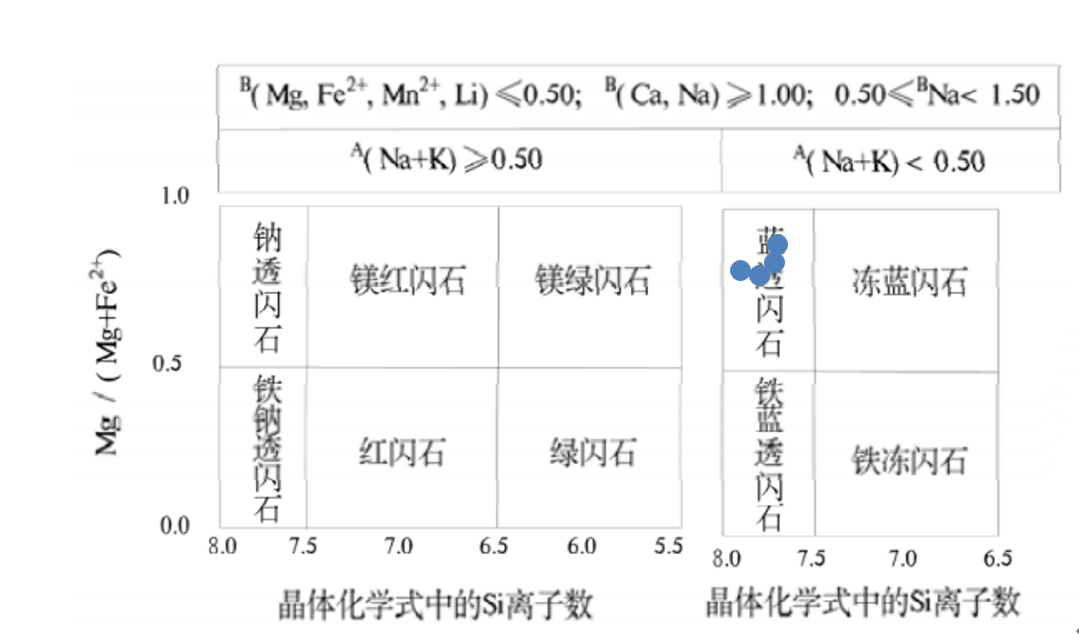 图1.1钠-钙角闪石组角闪石组的矿物分类命名图解及投点（刘显凡, 2015， 下同）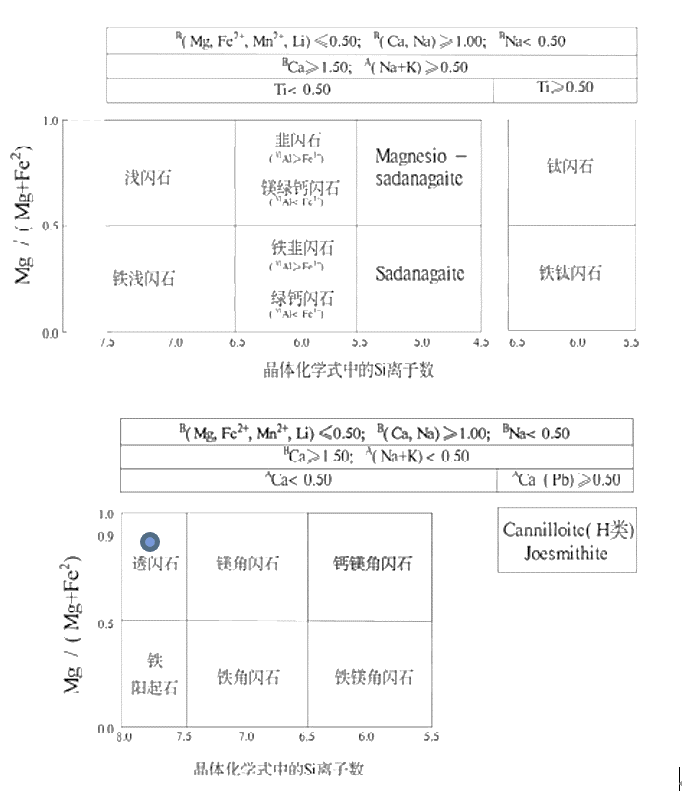 图1.2 钙角闪石组的矿物分类命名图解及投点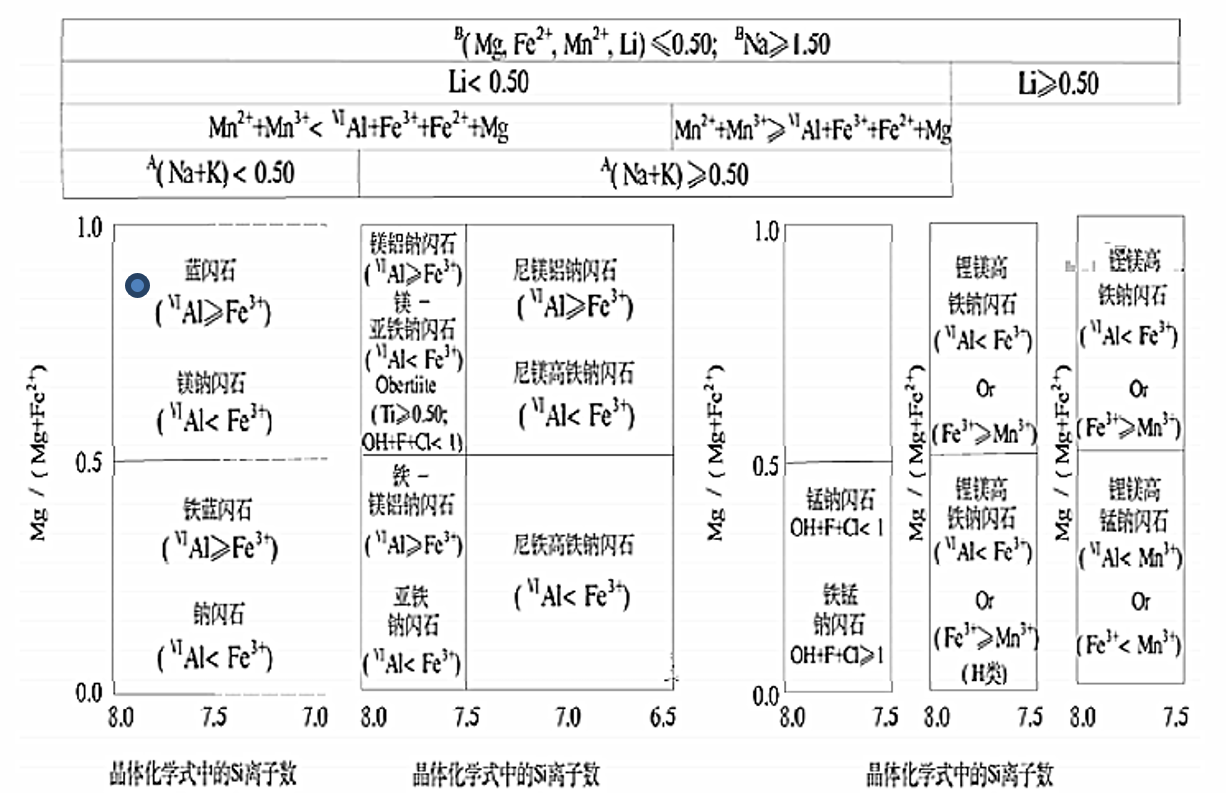 图1.3钠角闪石组的矿物分类命名图解及投点附加文件2.表5 金红石出溶体与斜黝帘石主晶的结晶学对应关系Table 6. CORs between rutile inclusions and clinozoisite*“——”表示金红石出溶体和斜黝帘石主晶无明显结晶学对应关系薄片名称颗粒名称出溶体名称出溶体名称结晶学对应关系HA-10颗粒1Rt-1-2Rt-1-2{001}Rt // {010}Czo{100}Rt // {001}CzoHA-10颗粒1Rt-4-6Rt-4-6{001}Rt // {010}Czo{110}Rt //<001>CzoHA-10颗粒2Rt-8Rt-8——*HA-10颗粒2Rt-9-10-11Rt-9-10-11{001}Rt // {100}Czo{110}Rt //<001>Czo{111}Rt // {110}CzoHA-10颗粒3Rt-12-15-16-19-23Rt-12-15-16-19-23{110}Rt //{001}CzoHA-10颗粒3Rt-13Rt-13{011}Rt //<100>CzoHA-10颗粒3Rt-14Rt-14{001}Rt // {010}Czo{110}Rt //<001>CzoHA-10颗粒3Rt-17Rt-17{001}Rt // {010}Czo{110}Rt //<001>Czo{111}Rt // {111}CzoHA-10颗粒3Rt-18Rt-18{110}Rt //<001>Czo【近】HA-10颗粒3Rt-21Rt-21————HA-10颗粒3Rt-22Rt-22{110}Rt //{001}CzoHA-10颗粒3Rt-25Rt-25{110}Rt //{001}Czo{011}Rt //{110}CzoRt-26Rt-26{100}Rt //{001}Czo【近】颗粒4Rt-33Rt-33{100}Rt //{001}Czo{001}Rt //{010}Czo颗粒4Rt-34Rt-34{100}Rt //{110}Czo颗粒4Rt-37Rt-37{111}Rt //{100}Czo颗粒4Rt-49Rt-49{111}Rt //<001>Czo{301}Rt //{001}Czo颗粒4Rt-35-36-45-46-47-48Rt-35-36-45-46-47-48{100}Rt//<001>Czo{111}Rt //<100>CzoHA-10-a区域1Rt-1-3-4-12-13Rt-1-3-4-12-13{001}Rt // {111}Czo{301}Rt //<001>Czo{011}Rt // {010}CzoHA-10-a区域2Rt-14Rt-14{301}Rt //<001>Czo【近】HA-10-a区域2Rt-15Rt-15{110}Rt // <001>CzoHA-10-a区域2Rt-16-18Rt-16-18{301}Rt //<001>Czo{001}Rt // {111}CzoHA-10-a区域2Rt-17Rt-17{100}Rt //<001>CzoHA-10-a区域3Rt-32Rt-32{100}Rt //<001>Czo{110}Rt // {001}CzoHA-10-a区域3Rt-33-34-35-36-37Rt-33-34-35-36-37{001}Rt // {100}Czo{100}Rt //<001>Czo{100}Rt // {010}CzoHA-10-a区域4Rt-44-58-60Rt-44-58-60{011}Rt // {100}CzoHA-10-a区域4Rt-45Rt-45——HA-10-a区域4Rt-46Rt-46——HA-10-a区域4Rt-47Rt-47{301}Rt // <100>CzoHA-10-a区域4Rt-48-57Rt-48-57{001}Rt // {100}Czo{100}Rt // <001>Czo{100}Rt // {010}Czo{111}Rt // {111}CzoHA-10-a区域4Rt-59Rt-59{301}Rt // {001}Czo{110}Rt // {111}CzoHA-10-a区域5Rt-61-63Rt-61-63{110}Rt // <001>CzoHA-10-a区域6Rt-67Rt-67——HA-10-a区域6Rt-68Rt-68{110}Rt // {110}CzoHA-10-a区域6Rt-69Rt-69{100}Rt // <001>CzoHA-10-a区域6Rt-70Rt-70{110}Rt // <001>Czo{111}Rt // {111}CzoRt-71Rt-71{110}Rt // <001>Czo{111}Rt // {110}CzoRt-72Rt-72{110}Rt // {110}Czo{111}Rt // <001>CzoRt-73Rt-73{001}Rt // {100}Czo{110}Rt // <001>CzoRt-74Rt-74{110}Rt //<100>Czo{111}Rt // {010}CzoRt-75Rt-75{110}Rt // {001}CzoRt-76Rt-76{301}Rt //<001>CzoRt-77Rt-77——区域7Czo(91-95)Rt-87——区域7Czo(91-95)Rt-88-89-90{301}Rt //<001>Czo{301}Rt // {100}Czo区域7Czo(101-106)Rt-96-97-98-99-100{001}Rt // {110}Czo{301}Rt //<001>Czo【近】HA-10-bQ1-1Rt-1-2-5-6-8-9Rt-1-2-5-6-8-9{110}Rt //{001}Czo{001}Rt //{110}CzoHA-10-bQ1-1Rt-3Rt-3{100}Rt //<001>Czo{011}Rt //{100}CzoHA-10-bQ1-1Rt-4Rt-4——HA-10-bQ1-1Rt-7Rt-7{110}Rt //{001}Czo{011}Rt //{010}CzoHA-10-bQ1-2Rt-47Rt-47{011}Rt //<100>CzoHA-10-bQ1-2Rt-48Rt-48{011}Rt //<100>Czo{100}Rt //{001}CzoHA-10-bQ1-2Rt-49-50-52-53-65-66-68Rt-49-50-52-53-65-66-68{100}Rt //<001>Czo{011}Rt //{100}Czo{301}Rt //{010}CzoHA-10-bQ1-2Rt-51Rt-51{111}Rt //<001>Czo{011}Rt //<100>CzoHA-10-bQ1-2Rt-67Rt-67{100}Rt //<001>Czo{100}Rt //{100}CzoHA-10-bQ1-2Rt-69Rt-69{100}Rt //<001>CzoHA-10-bQ1-3Rt-20-21-22-24-26-27Rt-20-21-22-24-26-27{301}Rt //<001>Czo{011}Rt //{010}CzoHA-10-bQ1-3Rt-18Rt-18{111}Rt //<001>Czo{301}Rt //{010}CzoHA-10-bRt-19-25Rt-19-25{001}Rt //{010}Czo{100}Rt //<001>CzoHA-10-bRt-23Rt-23{011}Rt //{010}Czo【近】{100}Rt //<100>CzoHA-10-bQ1-4Rt-38Rt-38{001}Rt //<001>Czo{110}Rt //<100>CzoHA-10-bQ1-4Rt-39Rt-39{001}Rt //{001}CzoHA-10-bQ1-4Rt-40Rt-40{001}Rt //{001}CzoHA-10-bQ2-1Rt-74Rt-74{110}Rt //<001>Czo{001}Rt //{010}CzoHA-10-bQ2-2Rt-81-82-83Rt-81-82-83{110}Rt //{001}CzoHA-10-bQ2-2Rt-84Rt-84{301}Rt //<001>CzoHA-10-bQ2-2Rt-85Rt-85——HA-10-bQ2-2Rt-86Rt-86{301}Rt //<001>CzoHA-10-bQ2-2Rt-94Rt-94{001}Rt //{010}Czo{100}Rt//<100>Czo{100}Rt//{001}CzoHA-10-bQ2-2Rt-95Rt-95{301}Rt //<001>Czo{100}Rt //{110}Czo{011}Rt //<100>CzoHA-10-bQ2-2Rt-96Rt-96{001}Rt //{010}Czo{100}Rt //<001>Czo{100}Rt//{001}CzoHA-10-bQ2-2Rt-97Rt-97{301}Rt //<001>Czo{100}Rt//{110}CzoHA-10-bQ3-1Rt-102-103Rt-102-103{100}Rt //{110}CzoHA-10-bQ3-1Rt-104-105Rt-104-105{301}Rt //<001>CzoHA-10-bQ3-1Rt-106Rt-106——HA-10-bQ3-1Rt-107Rt-107——HA-10-bQ3-1Rt-108-109-110-111-127-128Rt-108-109-110-111-127-128{011}Rt //{010}Czo{100}Rt //{101}Czo【罕】HA-10-bQ3-1Rt-112Rt-112{100}Rt //{001}Czo{011}Rt //<100>CzoHA-10-bQ3-1Rt-113Rt-113{110}Rt //<100>CzoHA-10-bQ3-1Rt-114-115Rt-114-115{301}Rt //<001>Czo{111}Rt //{111}CzoHA-10-bQ3-1Rt-116Rt-116{301}Rt //{001}CzoHA-10-bQ3-1Rt-117-118Rt-117-118{011}Rt //{110}CzoHA-10-bRt-119-130-131-141-142-143-144-145Rt-119-130-131-141-142-143-144-145{001}Rt //{010}Czo{110}Rt //<100>CzoHA-10-bRt-129Rt-129{100}Rt //{101}Czo【罕】{011}Rt //{110}CzoHA-10-bRt-132-133Rt-132-133{110}Rt //{001}CzoHA-10-bRt-134Rt-134{301}Rt //<001>Czo{001}Rt //{010}CzoHA-10-bRt-135Rt-135{111}Rt //{110}CzoHA-10-bRt-136Rt-136——HA-10-bRt-146-147Rt-146-147{001}Rt //{010}Czo{110}Rt //<100>CzoHA-10-bQ3-2Rt-154-155Rt-154-155{001}Rt //{010}Czo{110}Rt //<001>CzoHA-10-bQ3-2Rt-156-161-162-163-164-165-166-167Rt-156-161-162-163-164-165-166-167{110}Rt //<001>Czo{011}Rt //{010}CzoHA-10-bQ3-2Rt-157-158Rt-157-158{001}Rt //{010}Czo{110}Rt //<001>Czo{100}Rt //{001}CzoHA-10-bQ3-2Rt-159-160Rt-159-160{001}Rt //{010}Czo{110}Rt //<001>CzoHA-10-bQ3-2Rt-176-177-179Rt-176-177-179{001}Rt //{010}Czo{110}Rt //{001}Czo{100}Rt //{101}CzoHA-10-bQ3-2Rt-178Rt-178{100}Rt //{001}Czo【近】{301}Rt //<001>CzoHA-10-bQ3-3Rt-184Rt-184{011}Rt //{010}CzoHA-10-bQ3-3Rt-185Rt-185{111}Rt //{110}Czo{301}Rt //<001>CzoHA-10-bQ3-3Rt-186Rt-186——HA-10-bQ3-4Rt-194-195Rt-194-195{001}Rt //{11-1}Czo{011}Rt //{110}CzoHA-10-bQ3-4Rt-196-197-198-199-200-201-202-208-209-215-216-217-218Rt-196-197-198-199-200-201-202-208-209-215-216-217-218{301}Rt //<001>Czo{110}Rt //{102}Czo{111}Rt //{010}CzoHA-10-bQ3-4Rt-204Rt-204{001}Rt //{010}Czo{110}Rt //{001}Czo{100}Rt //<001>Czo{011}Rt //{110}CzoHA-10-bRt-205Rt-205{001}Rt //{010}Czo{100}Rt //<100>CzoHA-10-bRt-206Rt-206{001}Rt //{010}Czo【近】{110}Rt //{001}Czo【近】HA-10-bRt-207Rt-207{100}Rt //{001}Czo{001}Rt //{010}Czo【近】HA-10-bRt-210Rt-210{111}Rt //<001>CzoHA-10-bRt-211-212-214Rt-211-212-214{110}Rt //<001>Czo{001}Rt //{110}CzoHA-10-bRt-213Rt-213——HA-10-bQ3-6Rt-229-230-231-234-239-243-244-250-251-253-254-255Rt-229-230-231-234-239-243-244-250-251-253-254-255{301}Rt //<001>Czo【近】{001}Rt //{102}CzoHA-10-bQ3-6Rt-228Rt-228{001}Rt //{001}Czo【近】HA-10-bQ3-6Rt-232Rt-232{111}Rt //{001}Czo{111}Rt //{100}CzoHA-10-bQ3-6Rt-233-242Rt-233-242{301}Rt //<001>Czo【近】{301}Rt //{010}CzoHA-10-bQ3-6Rt-237Rt-237{001}Rt //{001}Czo{110}Rt //{110}Czo【近】HA-10-bQ3-6Rt-238Rt-238{001}Rt //{001}Czo{110}Rt //{010}Czo{110}Rt //<100>CzoHA-10-bQ3-6Rt-241Rt-241{110}Rt //<001>CzoHA-10-bQ3-6Rt-245-246-247Rt-245-246-247{301}Rt //<001>Czo{111}Rt //{110}CzoHA-10-bQ3-6Rt-248-249Rt-248-249{011}Rt //{100}Czo{111}Rt //{001}CzoHA-10-bQ3-6Rt-252Rt-252{301}Rt //<001>CzoHA-10-bQ4-1Rt-270-271Rt-270-271{301}Rt //{110}CzoHA-10-bQ4-1Rt-272-277-282Rt-272-277-282{011}Rt //{010}Czo{001}Rt //{111}CzoHA-10-bQ4-1Rt-273Rt-273——HA-10-bQ4-1Rt-274Rt-274{301}Rt //{100}CzoHA-10-bQ4-1Rt-275-276-278-279-281Rt-275-276-278-279-281{301}Rt //<001>Czo{100}Rt //{010}Czo{001}Rt //{101}Czo{011}Rt //{001}CzoHA-10-bRt-280Rt-280{001}Rt //{010}Czo{110}Rt //<100>CzoHA-10-bQ4-2Rt-290-291-292Rt-290-291-292{111}Rt //<001>Czo{100}Rt //<100>Czo{011}Rt //{001}CzoHA-10-bQ4-2Rt-293-294-304-305-309Rt-293-294-304-305-309{110}Rt //<100>CzoHA-10-bQ4-2Rt-295Rt-295{100}Rt //<001>Czo{001}Rt //{110}CzoHA-10-bQ4-2Rt-296Rt-296——HA-10-bQ4-2Rt-297Rt-297{110}Rt //<100>CzoHA-10-bQ4-2Rt-298-299-300Rt-298-299-300{001}Rt //<001>Czo【近】HA-10-bQ4-2Rt-301Rt-301{001}Rt //{010}Czo{110}Rt //<001>Czo{110}Rt //{100}CzoHA-10-bQ4-2Rt-302-308Rt-302-308{001}Rt //{010}Czo{110}Rt //<001>CzoHA-10-bQ4-2Rt-303Rt-303{301}Rt //<001>Czo{011}Rt //{010}CzoHA-10-bQ4-2Rt-306Rt-306——HA-10-bQ4-2Rt-307-310Rt-307-310{001}Rt //<001>Czo{100}Rt //{010}Czo{100}Rt //{100}Czo{110}Rt //{110}Czo{011}Rt //{001}CzoHA-10-bQ4-2Rt-311Rt-311{110}Rt //{100}CzoHA-10-bQ4-3Rt-321-322Rt-321-322{001}Rt //{010}Czo{100}Rt //<001>Czo{100}Rt //{100}Czo{111}Rt //{11-1}Czo{110}Rt //{102}CzoHA-10-bQ4-3Rt-323-324Rt-323-324{001}Rt //{010}Czo{100}Rt //<001>CzoHA-10-bQ4-3Rt-325Rt-325{100}Rt //{110}CzoHA-10-bQ4-3Rt-330Rt-330{011}Rt //{100}CzoHA-10-bQ4-3Rt-326Rt-326{111}Rt //{102}CzoHA-10-bQ4-3Rt-327Rt-327{100}Rt //<001>CzoHA-10-bQ4-3Rt-328Rt-328——HA-10-bQ4-3Rt-329Rt-329{011}Rt //{010}Czo{100}Rt //{001}Czo{001}Rt //{11-1}CzoHA-10-bQ4-4Rt-332-333-334-337Rt-332-333-334-337{100}Rt //<001>Czo{001}Rt //{010}Czo